Об утверждении Порядка выдачи разрешений на выполнение авиационных работ, парашютных прыжков, демонстрационных полетов воздушных судов, полетов беспилотных воздушных судов (за исключением полетов беспилотных воздушных судов с максимальной взлетной массой менее 0,15 кг), подъемов привязных аэростатов над городом Сосновоборском, а также посадку (взлет) на расположенные в границах города Сосновоборска площадки, сведения о которых не опубликованы в документах аэронавигационной информацииВ целях регулирования выполнения авиационных работ, парашютных прыжков, демонстрационных полетов воздушных судов, полетов беспилотных воздушных судов (за исключением полетов беспилотных воздушных судов с максимальной взлетной массой менее 0,15 кг), подъемов привязных аэростатов над городом Сосновоборском, а также посадку (взлет) на расположенные в границах города Сосновоборска площадки, сведения о которых не опубликованы в документах аэронавигационной информации, руководствуясь пунктом 49 Федеральных правил использования воздушного пространства Российской Федерации, утвержденных постановлением Правительства Российской Федерации от 11.03.2010 № 138, пунктом 40.5 Федеральных авиационных правил «Организация планирования использования воздушного пространства Российской  Федерации», утвержденных приказом Минтранса Российской Федерации от 16.01.2012 № 6, ст. 26, 38 Устава города Сосновоборска Красноярского края, ПОСТАНОВЛЯЮУтвердить Порядок выдачи разрешений на выполнение авиационных работ, парашютных прыжков, демонстрационных полетов воздушных судов, полетов беспилотных воздушных судов (за исключением полетов беспилотных воздушных судов с максимальной взлетной массой менее 0,15 кг), подъемов привязных аэростатов над городом Сосновоборском, а также посадку (взлет) на расположенные в границах  города Сосновоборска площадки, сведения о которых не опубликованы в документах аэронавигационной информации, согласно приложению.Контроль за исполнением постановления возложить на заместителя Главы города по вопросам жизнеобеспечения (Д.В. Иванов).Постановление вступает в силу в день, следующий за днем его официального опубликования в городской газете «Рабочий».Глава города Сосновоборска                                                              А.С. КудрявцевПриложение к постановлению администрации города Сосновоборскаот 06.02.2024 № 157 ПОРЯДОКвыдачи разрешений на выполнение авиационных работ, парашютных прыжков, демонстрационных полетов воздушных судов, полетов беспилотных воздушных судов (за исключением полетов беспилотных воздушных судов с максимальной взлетной массой менее 0,15 кг), подъемов привязных аэростатов над городом Сосновоборском, а также посадку (взлет) на расположенные в границах города Сосновоборска площадки, сведения о которых не опубликованы в документах аэронавигационной информацииI. Основные положения1. Порядок выдачи разрешений на выполнение авиационных работ, парашютных прыжков, демонстрационных полетов воздушных судов, полетов беспилотных воздушных судов (за исключением полетов беспилотных воздушных судов с максимальной взлетной массой менее 0,15 кг), подъемов привязных аэростатов над городом Сосновоборском, а также посадку (взлет) на расположенные в границах города Сосновоборска площадки, сведения о которых не опубликованы в документах аэронавигационной информации (далее – Порядок), разработан в соответствии с Воздушным кодексом Российской Федерации, постановлением Правительства Российской Федерации от 11.03.2010 № 138 «Об утверждении федеральных правил использования воздушного пространства Российской Федерации», приказом Минтранса Российской Федерации от 16.01.2012 № 6 «Об утверждении Федеральных авиационных правил «Организация планирования использования воздушного пространства Российской Федерации».2. Выдача разрешений на выполнение авиационных работ, парашютных прыжков, демонстрационных полетов воздушных судов, полетов беспилотных воздушных судов (за исключением полетов беспилотных воздушных судов с максимальной взлетной массой менее 0,15 кг), подъемов привязных аэростатов над городом Сосновоборском, а также посадку (взлет) на расположенные в границах  города Сосновоборска площадки, сведения о которых не опубликованы в документах аэронавигационной информации, осуществляется администрацией города Сосновоборска (далее - Уполномоченный орган) в лице главного специалиста по делам гражданской обороны, чрезвычайным ситуациям и пожарной безопасности.II. Порядок оформления разрешения3. Для получения разрешения на выполнение авиационных работ, парашютных прыжков, демонстрационных полетов воздушных судов, полетов беспилотных воздушных судов (за исключением полетов            беспилотных воздушных судов с максимальной взлетной массой        менее 0,15 кг), подъемов привязных аэростатов над городом Сосновоборском, а также посадку (взлет) на расположенные в границах города Сосновоборска площадки, сведения о которых не опубликованы в документах аэронавигационной информации (далее – Разрешение), юридические, физические лица, наделенные в установленном порядке правом на осуществление деятельности по использованию воздушного пространства (далее – Заявители), направляют в департамент заявление по форме согласно приложению 1 к настоящему Порядку (далее – Заявление).4. К Заявлению прилагаются заверенные надлежащим образом копии следующих документов:копия паспорта лица, подписавшего заявление;документ, подтверждающий полномочия лица на осуществление действий от имени Заявителя (в случае обращения за предоставлением Разрешения представителя Заявителя);документ, подтверждающий владение воздушным судном на праве собственности, на условиях аренды или на ином законном основании;договор обязательного страхования ответственности владельца воздушного судна перед третьими лицами в соответствии с Воздушным кодексом Российской Федерации или полис (сертификат) к данному договору;сертификат (свидетельство) эксплуатанта;сертификат летной годности (удостоверения о годности к полетам) воздушного судна и занесения воздушного судна в Государственный реестр гражданских воздушных судов Российской Федерации;сертификаты (свидетельства) членов экипажа воздушного судна с квалификационными отметками, подтверждающими право эксплуатации заявленных воздушных судов при выполнении заявленных видов работ;уведомление Федерального агентства воздушного транспорта Российской Федерации о постановке на учет беспилотного воздушного судна (для беспилотных гражданских воздушных судов с максимальной взлетной массой от 0,15 килограмма до 30 килограммов);выписка из Единого государственного реестра юридических лиц или выписка из Единого государственного реестра индивидуальных предпринимателей, выданная не ранее чем за 30 дней до даты подачи документов (для юридических лиц или индивидуальных предпринимателей).Документ, указанный в абзаце десятом настоящего пункта, запрашивается Уполномоченным органом в порядке межведомственного взаимодействия, если Заявитель не представил указанный документ самостоятельно.5. В течение 5 рабочих дней с даты поступления заявления в Уполномоченный орган обеспечивается проверка представленных документов и правильность их оформления.6. В случае отсутствия оснований для отказа в выдаче Разрешения, указанных в пункте 7 настоящего Порядка, Уполномоченный орган в течение 7 рабочих дней с даты окончания проверки документов, предусмотренной пунктом 5 настоящего Порядка, оформляет Разрешение по форме согласно приложению 2 к настоящему Порядку и направляет его Заявителю заказным почтовым отправлением с уведомлением о вручении             по адресу, указанному в Заявлении, либо выдает лично Заявителю                 под роспись (в зависимости от способа получения Разрешения, указанного в заявлении).7. Основаниями для отказа в выдаче Разрешения являются:обращение за выдачей Разрешения лица, не являющегося Заявителем в соответствии с настоящим Порядком;подача запроса от имени Заявителя не уполномоченным на то лицом;предоставление неполного пакета документов, установленного пунктом 4 настоящего Порядка;предоставление документов, имеющих недостоверные и (или) противоречивые сведения, а также подчистки, приписки, исправления, зачеркнутые слова (цифры), повреждения, не позволяющие однозначно истолковать их содержание, не поддающихся прочтению;истечение срока действия представленных документов;выдача Разрешения иным Заявителям (в случае совпадения места и (или) времени, и (или) срока использования воздушного пространства);не соответствие посадочной площадки, указанной в Заявлении, условиям безопасности.8. При наличии одного из оснований для отказа в выдаче Разрешения, указанных в пункте 7 настоящего Порядка, документы возвращаются Заявителю в срок не позднее 7 рабочих дней с даты окончания проверки, предусмотренной пунктом 5 настоящего Порядка, заказным почтовым отправлением с уведомлением о вручении по адресу, указанному Заявителем в Заявлении, либо выдает лично Заявителю под роспись с приложением письма за подписью руководителя департамента с обоснованием отказа в выдаче Разрешения (в зависимости от способа получения Разрешения, указанного в заявлении).9. Выполнение авиационных работ, парашютных прыжков, демонстрационных полетов воздушных судов, полетов беспилотных воздушных судов (за исключением полетов беспилотных воздушных судов              с максимальной взлетной массой менее 0,15 кг), подъемов привязных аэростатов над городом Сосновоборском, а также посадку (взлет) на расположенные в границах  города Сосновоборска площадки, сведения о которых не опубликованы в документах аэронавигационной информации, без получения Разрешения не допускается.Приложение 1к Порядку выдачи разрешений на выполнение авиационных работ, парашютных прыжков, демонстрационных полетов воздушных судов, полетов беспилотных воздушных судов (за исключением полетов беспилотных воздушных судов с максимальной взлетной 
массой менее 0,15 кг), подъемов привязных аэростатов над городом Сосновоборском, а также посадку (взлет) на расположенные в 
границах города Сосновоборска площадки, 
сведения о которых не опубликованы в 
документах аэронавигационной информацииЗАЯВЛЕНИЕо выдаче разрешения на выполнение авиационных работ, парашютных прыжков, демонстрационных полетов воздушных судов, полетов беспилотных воздушных судов (за исключением полетов беспилотных воздушных судов с максимальной взлетной массой менее 0,15 кг), подъемов привязных аэростатов над городом Сосновоборском, а также посадку (взлет) на расположенные в границах города Сосновоборска площадки, сведения о которых не опубликованы в документах аэронавигационной информацииПрошу выдать разрешение на выполнение авиационных работ, парашютных прыжков, подъемов привязных аэростатов, демонстрационных полетов над городом Сосновоборском________________________________________________________________________________________________________________________________________ 
(нужное указать)на воздушном судне:____________________________________________________________________государственный (регистрационный)  опознавательный  знак,  заводской номер (при наличии):________________________________________________________Срок использования воздушного пространства:начало ________________________, окончание ________________место использования воздушного пространства (в том числе посадочные площадки, планируемые к использованию):_________________________________________________________Время использования воздушного пространства:_____________________________________________________________________________________________        ________________          _______________________                      (число, месяц, год)                     (подпись)                    (расшифровка)Разрешение (отказ в выдаче разрешения) прошу выдать:⸋ лично;⸋ заказным почтовым отправлением с уведомлением о вручении.Приложение:_________________________________________________________Заявление принято:_______________           _________________________________________________________________________  (подпись)                         (расшифровка подписи,  Ф.И.О. должностного лица,                                                             уполномоченного  на прием запроса) Приложение 2к Порядку выдачи разрешений на выполнение авиационных работ, парашютных прыжков, демонстрационных полетов воздушных судов, полетов беспилотных воздушных судов (за исключением полетов беспилотных воздушных судов с максимальной взлетной 
массой менее 0,15 кг), подъемов привязных аэростатов над городом Сосновоборском, а также посадку (взлет) на расположенные в 
границах города Сосновоборска площадки, 
сведения о которых не опубликованы в 
документах аэронавигационной информацииРАЗРЕШЕНИЕна выполнение_____________________________________________________авиационных работ, парашютных  прыжков, подъемов привязных________________________________________________________________________________ аэростатов, демонстрационных полетов  над  городом  Сосновоборском (нужное указать)Выдано:_____________________________________________________________________________(наименование юридического лица; фамилия, имя, отчество (последнее – при наличии)физического лица)Адрес местонахождения (жительства):________________________________________________________________________________Воздушное судно:_____________________________________________________государственный регистрационный (опознавательный/учетно-опознавательный знак_________________________________________________________________заводской номер______________________________________________________(при наличии) ________________________________________________________________________________________________Срок, место, время использования воздушного пространства над городом Сосновоборском________________________________________________________________________________________________________________________________________________________________________________________________________________________________   ___________   ______________      (должность)                                     (подпись)                           (расшифровка)                                                                                                  М.П.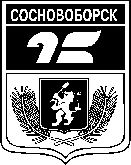 АДМИНИСТРАЦИЯ ГОРОДА СОСНОВОБОРСКАПОСТАНОВЛЕНИЕ06 февраля 2024                                                                                                               № 157АДМИНИСТРАЦИЯ ГОРОДА СОСНОВОБОРСКАПОСТАНОВЛЕНИЕ06 февраля 2024                                                                                                               № 157Главе города Сосновоборска (фамилия, имя, отчество (последнее –при наличии) заявителя с указанием должности заявителя – при подаче заявления от юридического лица)(полное наименование с указанием организационно-правовой формыюридического лица)(адрес места жительства/нахождения)телефон:________________________факс: ____________________________эл. адрес/почта:____________________